様式５（聴講申込書）（１）聴講可能な講義は、研修会日程の一部を受講することができる。詳しい内容については、実施要項で確認する。受講定員外での募集であり、年次研修等の研修受講履歴にはならない。（２）希望者は、研修日の１か月前までに、次のとおり聴講申込書を提出する。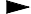 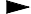 （３）会場等の都合で希望に添えない場合は、研修担当主管から電話等で連絡する。年	月	日聴	講	申	込	書研修主管名                                                          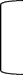 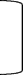 年	月	日聴	講	申	込	書研修主管名                                                          年	月	日聴	講	申	込	書研修主管名                                                          年	月	日聴	講	申	込	書研修主管名                                                          年	月	日聴	講	申	込	書研修主管名                                                          年	月	日聴	講	申	込	書研修主管名                                                          研 修 番 号研 修 会 名（	コース）（	コース）日	時日	時日	時日	時月	日（	）	［	午前	午後	］月	日（	）	［	午前	午後	］内	容内	容内	容内	容講義等	「	」講義等	「	」（園・学校名）	（園長・校長名）TEL （	）	―	FAX	（	）	―（園・学校名）	（園長・校長名）TEL （	）	―	FAX	（	）	―（園・学校名）	（園長・校長名）TEL （	）	―	FAX	（	）	―（園・学校名）	（園長・校長名）TEL （	）	―	FAX	（	）	―（園・学校名）	（園長・校長名）TEL （	）	―	FAX	（	）	―（園・学校名）	（園長・校長名）TEL （	）	―	FAX	（	）	―職	名職	名氏	名氏	名氏	名備	考研修日の１か月前まで（１部）